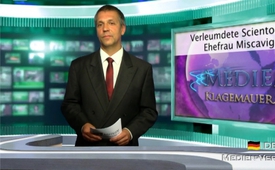 Verleumdete Scientology Ehefrau Miscavige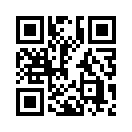 Hugo Stamm, notorischer
Sektenjäger und Verleumder aufrichtiger
Menschen, beteiligte
sich wieder einmal mehr sofort
an einem bösen Gerücht: ...Hugo Stamm, notorischer
Sektenjäger und Verleumder aufrichtiger
Menschen, beteiligte
sich wieder einmal mehr sofort
an einem bösen Gerücht: Die
Ehefrau von Scientology-Oberhaupt
David Miscavige ist seit
Jahren spurlos verschwunden.
Die Polizei fahndet, nachdem
Scientology-Aussteigerin Leah
Remini Vermisstenanzeige erstattet
hat. Weltweites Mediengeschrei
und Gewinsel war wie
immer die gewollte Folge. Still
bleibt es aber wie gewohnt,
nachdem die Frau munter bei der
Arbeit für Scientology angetroffen
wurde … Schon einen
Tag nach der Verleumdungswelle,
wie CH-Scientology-Chef
Jürg Stettler schreibt: „Das ist
eine völlig künstlich aufgebauschte
Geschichte: Die Frau
von David Miscavige war noch
nie stark in der Öffentlichkeit …,
ich selber habe sie noch nie
gesehen, obwohl ich an vielen
Veranstaltungen mit D. Miscavige
war. Dann hat man dieses
Gerücht gestreut und sogar eine
Vermisstenanzeige gemacht. Die
Polizei hat innert ein paar
Stunden D. Miscavige und seine
Frau getroffen und festgestellt,
dass alles okay ist und die Sache
war erledigt …“ Leider wie
immer ohne, dass die Medien
ihre Unterstellungen berichtigten.von sj.Quellen:Tagesanzeiger Anfang August 2013 und Mail - CH Chef Scientology http://www.tagesanzeiger.ch/panorama/vermischtes/Wo-ist-die-Frau-des-ScientologyBosses/31073157/print.htmlDas könnte Sie auch interessieren:#Scientology - www.kla.tv/ScientologyKla.TV – Die anderen Nachrichten ... frei – unabhängig – unzensiert ...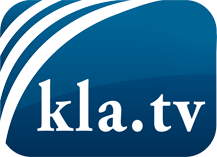 was die Medien nicht verschweigen sollten ...wenig Gehörtes vom Volk, für das Volk ...tägliche News ab 19:45 Uhr auf www.kla.tvDranbleiben lohnt sich!Kostenloses Abonnement mit wöchentlichen News per E-Mail erhalten Sie unter: www.kla.tv/aboSicherheitshinweis:Gegenstimmen werden leider immer weiter zensiert und unterdrückt. Solange wir nicht gemäß den Interessen und Ideologien der Systempresse berichten, müssen wir jederzeit damit rechnen, dass Vorwände gesucht werden, um Kla.TV zu sperren oder zu schaden.Vernetzen Sie sich darum heute noch internetunabhängig!
Klicken Sie hier: www.kla.tv/vernetzungLizenz:    Creative Commons-Lizenz mit Namensnennung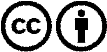 Verbreitung und Wiederaufbereitung ist mit Namensnennung erwünscht! Das Material darf jedoch nicht aus dem Kontext gerissen präsentiert werden. Mit öffentlichen Geldern (GEZ, Serafe, GIS, ...) finanzierte Institutionen ist die Verwendung ohne Rückfrage untersagt. Verstöße können strafrechtlich verfolgt werden.